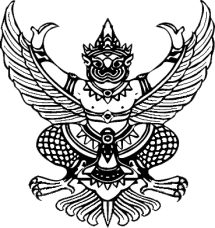 ประกาศองค์การบริหารส่วนตำบลหินดาดเรื่อง  รายงานผลการดำเนินการแผนการเสริมสร้างมาตรฐานวินัยคุณธรรม จริยธรรมและป้องกันการทุจริตประจำปี งบประมาณ พ.ศ. ๒๕๖๔ (รอบสอง)...................................................		ตามที่ ได้มีประกาศองค์การบริหารส่วนตำบลหินดาด เรื่อง แผนการเสริมสร้างมาตรฐาน วินัยคุณธรรม จริยธรรมและป้องกันการทุจริตประจำปีงบประมาณ พ.ศ. ๒๕๖๔ นั้น		เพื่อให้แผนการเสริมสร้าง มาตรฐาน วินัยคุณธรรม จริยธรรมและป้องกันการทุจริตประจำปีงบประมาณ ขององค์การบริหารส่วนตำบลหินดาด อำเภอด่านขุนทด จังหวัดนครราชสีมา เป็นไปตามแผนฯ ที่ได้ประกาศไว้ องค์การบริหารส่วนตำบลหินดาด จึงขอรายงานผลการดำเนินการแผนการเสริมสร้างมาตรฐาน วินัยคุณธรรม จริยธรรมและป้องกันการทุจริตประจำปี งบประมาณ พ.ศ. ๒๕๖๔ พร้อมกับข้อเสนอแนะเพิ่มเติม ปัจจัยสนับสนุน ปัญหาอุปสรรค ในการดำเนินการจึงประกาศให้ทราบโดยทั่วไป			ประกาศ  ณ  วันที่  ๒   เดือน  พฤศจิกายน  พ.ศ. ๒๕๖๔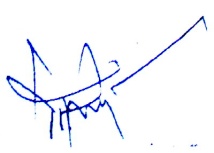  (นายสิริเชษฐ์ รุ่งสิทธิ์รัฐกร)    ปลัดองค์การบริหารส่วนตำบล ปฏิบัติหน้าที่นายกองค์การบริหารส่วนตำบลหินดาด